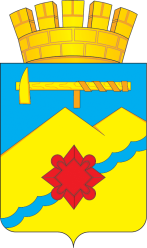 АДМИНИСТРАЦИЯ МУНИЦИПАЛЬНОГО ОБРАЗОВАНИЯГОРОД МЕДНОГОРСК ОРЕНБУРГСКОЙ ОБЛАСТИ                      ПОСТАНОВЛЕНИЕ               __________________________________                                              ________ О внесении изменений в постановление администрации города от 12.02.2021 № 133-па «Об утверждении бюджетного прогнозамуниципального образования город Медногорск на долгосрочныйпериод до 2026 года»На основании статьи 170.1 Бюджетного кодекса Российской Федерации, подпункта 4 пункта 5 статьи 11 Федерального закона от 28.06.2014 года № 172-ФЗ «О стратегическом планировании в Российской Федерации», статей 45, 49 Устава муниципального образования город Медногорск Оренбургской области:1. Внести изменение в постановление администрации города от 12.02.2021 № 133-па «Об утверждении бюджетного прогноза муниципального образования город Медногорск на долгосрочный период до 2026 года» согласно приложению к настоящему постановлению.2. Постановление вступает в силу после его опубликования в газете «Медногорский рабочий» и распространяется на правоотношения, возникшие с 1 января 2022 года.Глава города	                                                                    А.В. НижегородовПриложениек постановлениюадминистрации городаот ________ № _____Бюджетный прогноз муниципального образования город Медногорскна долгосрочный период до 2026 года1. Общие положенияБюджетный прогноз муниципального образования город Медногорск на долгосрочный период до 2026 года (далее – долгосрочный бюджетный прогноз) разработан в соответствии со статьями 11, 39 Федерального закона от 28 июня 2014 года № 172-ФЗ «О стратегическом планировании в Российской Федерации» и постановлением администрации города Медногорска от 28.09.2016 г. № 1458-па «Об утверждении порядка разработки и утверждения бюджетного прогноза муниципального образования город Медногорск на долгосрочный период».При подготовке долгосрочного бюджетного прогноза учтены стратегические цели, сформулированные в Послании Президента Российской Федерации Федеральному Собранию Российской Федерации от 20 февраля       2019 года, от 15 января 2020 года, указах Президента Российской Федерации от 7 мая 2018 года № 204 «О национальных целях и стратегических задачах развития Российской Федерации на период до 2024 года» (далее – Указ Президента от 7 мая 2018 года), от 21 июля 2020 года № 474 «О национальных целях развития Российской Федерации на период до 2030 года» (далее – Указ Президента от 21 июля 2020 года), прогнозе социально-экономического развития муниципального образования город Медногорск на период до 2023 года, муниципальных программах Муниципального образования город Медногорск (далее – муниципальные программы), а также Основных направлениях бюджетной и налоговой политики Муниципального образования город Медногорск на 2022 год и на плановый период 2023 и 2024 годов и основных направлениях долговой политики  на 2022 год и на плановый период 2023 и 2024 годов.Одним из инструментов достижения целей социально-экономической политики муниципального образования на современном этапе должна стать бюджетная политика муниципального образования, основные черты которой при различных вариантах развития областной и местной экономик будут зафиксированы в долгосрочном бюджетном прогнозе.Основная задача долгосрочного бюджетного планирования состоит в увязке проводимой бюджетной политики с задачами по созданию долгосрочного устойчивого роста экономики и повышению уровня и качества жизни населения. Долгосрочный бюджетный прогноз сформирован по базовому варианту прогноза социально-экономического развития муниципального образования город Медногорск на период 2022–2024 годов. Базовый вариант характеризует основные тенденции и параметры развития экономики муниципального образования город Медногорск (далее – муниципального образования). Вариант долгосрочного бюджетного прогноза, сформированный на этой основе, в среднесрочной перспективе соответствует основным показателям бюджета муниципального образования город Медногорск (далее – местный бюджет) на 2022 год и на плановый период 2023 и 2024 годов.Долгосрочное бюджетное прогнозирование подразумевает, что параметры налоговой, бюджетной и долговой политики, включаемые в краткосрочные бюджеты, будут базироваться на ориентирах, выработанных в рамках долгосрочного планирования. В свою очередь, долгосрочные планы будут регулярно актуализироваться с учетом фактических условий развития экономики, возможной переоценки списка приоритетных задач и изменений внешних условий.Долгосрочное планирование должно позволить уйти от инерционного подхода, когда бюджетные ассигнования распределяются на основе индексирования тенденций предыдущих лет. Долгосрочное планирование может стать реальным шагом на пути к повышению эффективности расходов бюджета округа, выступая в то же время сдерживающим фактором для необоснованного роста расходов.Таким образом, долгосрочное бюджетное планирование должно сыграть важную роль в повышении местного бюджета и качества бюджетной политики. 2. Цели, задачи и принципы долгосрочной бюджетной политикиЦелью долгосрочного бюджетного планирования является обеспечение предсказуемого развития бюджетной политики, в соответствии с вариативными изменениями объема и структуры доходов и расходов бюджета городского округа, структуры и условий привлечения и обслуживания заимствований, а также выработка основных мер, направленных на повышение эффективности расходования бюджетных средств для решения основных стратегических задач, а также обеспечения связи между долгосрочными целями муниципальных программ, показателями (индикаторами) их выполнения, целями, задачами и показателями региональных и приоритетных проектов Оренбургской области, и бюджетными проектировками на среднесрочный период.Достижение цели долгосрочной бюджетной политики может быть обеспечено при наличии эффективной и сбалансированной экономики, эффективной деятельности органов исполнительной власти муниципального образования город Медногорск.Конечная цель долгосрочной бюджетной политики состоит в повышении уровня и качества жизни населения в условиях сбалансированного муниципального бюджета. При формировании и реализации долгосрочной бюджетной политики на долгосрочный период необходимо исходить из решения следующих основных задач:1. Осуществление мероприятий, направленных на повышение эффективности социально-экономической политики муниципального образования.Направления и мероприятия социально-экономической политики муниципального образования, реализуемые в рамках муниципальных программ, должны иметь надежное и просчитанное финансовое обеспечение, должны быть определены объемы финансовых ресурсов, необходимые для достижения конкретных целей и количественно определенных результатов, при обеспечении сбалансированности местного бюджета в долгосрочном периоде. Это потребует применения системного механизма приведения объемов финансового обеспечения муниципальных программ на весь период их действия к реальным возможностям местного бюджета с учетом финансового положения местного бюджета в целом.Особое внимание будет уделено формированию и реализации мероприятий и показателей (индикаторов) подпрограмм муниципальных программ, направленных на реализацию национальных и федеральных проектов, сформированных в целях выполнения указа Президента Российской Федерации от 7 мая 2018 года № 204.Развитие и совершенствование инструментов проектного управления позволит мобилизовать ресурсы на наиболее востребованных направлениях развития и инноваций.Необходимо совершенствовать работу по четкой приоритизации расходных обязательств муниципального образования. Внедрение инструментов проектного управления позволит мобилизовать ресурсы на наиболее востребованных направлениях развития и инноваций. 2. Обеспечение бюджетной устойчивости муниципального образования.Эта общая задача включает в себя: поддержание безопасного уровня дефицита и муниципального долга муниципального образования в целях предотвращения условий для возникновения финансовых кризисов;сохранение относительно постоянного уровня муниципальных расходов в условиях «взлетов и падений» бюджетных доходов при сокращении муниципальных расходов, не имеющих первоочередного характера;ограничение роста расходов местного бюджета, не обеспеченных доходными источниками. Принятие новых расходных обязательств должно в обязательном порядке основываться на оценке прогнозируемых доходов местного бюджета.3. Повышение качества предоставляемых населению услуг муниципальными учреждениями социальной сферы.Расходы местного бюджета на оказание услуг муниципальными учреждениями должны планироваться исходя из необходимых гарантированных объемов услуг (работ) с соблюдением установленных стандартов и показателей их качества. При этом, в муниципальном образовании город Медногорск, проводится работа по применению метода «эффективного контракта» с работниками муниципальных учреждений.Проведение процедур по независимой оценке качества оказания муниципальных услуг учреждениями муниципального образования город Медногорск, способствует повышению качества оказания услуг, а также усиливает контроль общественности за деятельностью данных учреждений.4. Обеспечение открытости и прозрачности бюджета и всех бюджетных процедур.На сегодняшний день органы местного самоуправления муниципального образования город Медногорск стремятся обеспечить максимальную степень открытости всех процессов, происходящих в сфере муниципального управления и, в частности, в финансовой сфере. Большое внимание уделяется процессу использования и расходования бюджетных средств, в том числе в рамках муниципальных программ.Граждане более активно вовлекаются в бюджетный процесс. Различные общественные объединения, представители политических партий и профсоюзов стремятся участвовать в обсуждении проектов бюджетов для того, чтобы при составлении бюджета учитывались интересы всех групп населения.В муниципальном образовании город Медногорск обеспечение публичности и доступности планов и отчетов по реализации бюджетной политики осуществляется за счет разработки «Бюджета для граждан», составляемого в виде интернет-брошюры по проекту местного бюджета, по решению Медногорского городского Совета депутатов о бюджете на очередной финансовый год и плановый период и по годовому отчету об исполнении бюджета города.5. Начиная с 1 января 2020 года согласно Приказу Министерства финансов Российской Федерации от 28.12.2016 № 243н «О составе и порядке размещения и предоставления информации на едином портале бюджетной системы Российской Федерации» финансовый отдел администрации города Медногорска размещает утвержденный состав информации на едином портале бюджетной системы Российской Федерации. 6. Усиление муниципального внешнего и внутреннего финансового контроля за деятельностью главных администраторов бюджетных средств по обеспечению целевого и результативного использования бюджетных средств.Муниципальный финансовый контроль осуществляется на уровне муниципального образования в части: финансового контроля за формированием и использованием средств местного бюджета; контроля за деятельностью органов местного самоуправления; соблюдения бюджетной и налоговой дисциплины и др. Непосредственным предметом муниципального финансового контроля выступают все этапы бюджетного процесса. Для достижения целей и решения задач бюджетного прогноза необходимо соблюдение следующих основных принципов долгосрочной бюджетной политики:-	надежность (достоверность) и консервативность оценок и прогнозов, положенных в основу долгосрочной бюджетной политики;-	долгосрочная устойчивость и сбалансированность местного бюджета;-	сохранение объема муниципального долга на экономически безопасном уровне;-	формирование бюджета исходя из необходимости безусловного исполнения действующих расходных обязательств, в том числе с учетом возможности их оптимизации и повышения эффективности исполнения;-	принятие новых расходных обязательств на основе сравнительной оценки их эффективности и разных способов достижения поставленных целей;-	обеспечение достаточной гибкости объемов и структуры бюджетных расходов, в том числе наличие нераспределенных ресурсов на будущие периоды и критериев для их использования в соответствии с уточнением приоритетных задач либо сокращения (в пределах условно-утвержденных расходов) при неблагоприятной динамике бюджетных доходов;-	создание постоянно действующих механизмов повышения эффективности бюджетных расходов, стимулов для выявления и использования резервов для достижения планируемых (установленных) результатов.Эффективность реализации бюджетного прогноза определяется ее практическим применением в рамках бюджетного процесса муниципального образования город Медногорск.3. Общая характеристика и основные проблемы развития экономики муниципального образования город МедногорскГород Медногорск -  промышленный город, расположен в восточной ее части Оренбургской области. Расстояние до областного центра города Оренбург составляет , до ближайшего крупного города области Орска – . На территории муниципального образования город Медногорск проживает 25 610 человек, из них: 50,0 процентов население трудоспособного возраста, 19,4 процента - моложе трудоспособного и 30,6 – старше трудоспособного. Население старше трудоспособного возраста превышает население моложе трудоспособного возраста в 1,6 раза. Структуру промышленного производства муниципального образования за 2020 год составляют: обрабатывающие  производства – 96,4 процента; обеспечению электрической энергией, газом и паром; кондиционирование воздуха – 3,0 процента; водоснабжение; водоотведение, организация сбора и утилизации отходов, деятельность по ликвидации загрязнений – 0,6 процента. Обрабатывающие производства представлены следующими видами: металлургическое производство - ООО «Медногорский медно-серный комбинат» (далее ООО «ММСК») 89,5 процента;  химическое производство - ООО «ММСК» 2,2 процента; производство электрического оборудования  - АО «Медногорский электротехнический завод «Уралэлектро» (далее АО «МЭЗ «Уралэлектро»)  8,3 процента.Производства по обеспечению электрической энергией, газом и паром на территории муниципального образования представлены  АО  «Газпром газораспределение Оренбург» филиал в г. Медногорске  и филиал Медногорский РУЭС ГУП «Оренбургкоммунэлектросеть»; производства по водоснабжению, водоотведению, организации сбора и утилизации отходов, деятельность по ликвидации загрязнений - ООО «Водоснабжение». Показатели по градообразующему предприятию  ООО «ММСК» оказывают существенное   влияние на структуру промышленного производства муниципального образования в целом и по обрабатывающему производству в частности. Объем промышленной продукции, выполненных работ и услуг собственными силами за 2020 год  составил 12 107,3 млн. рублей. Индекс промышленного производства в  целом  в 2020 году имеет положительную динамику по сравнению с 2019 годом   и  составляет 134,3 процентов.По  оценке  2021  года индекс промышленного производства составит 120,1 процента и объем отгруженных товаров собственного производства, выполненных работ и услуг в действующих ценах -  13 051,5 млн. рублей. Городской округ имеет развитую транспортную систему, удовлетворяющую запросам населения в пассажирских перевозках по городу, пригородных и междугородных маршрутах.  Внутригородские пассажирские перевозки   осуществляют 10  утвержденных рейсовых маршрутов. Российские железные дороги, проходящие через Медногорск, обеспечивают перемещение жителей муниципального образования общего и пригородного направления. Развитие малого и среднего предпринимательства является одним из приоритетных направлений деятельности органов власти всех уровней.В настоящее время развитие малого и среднего предпринимательства для города это важный вектор экономики, особенно в производственно-промышленной сфере, являясь одним из направлений преодоления монопрофильности экономики нашего города. На территории муниципального образования город Медногорск по состоянию на 01.01.2021 года  зарегистрировано 447 субъект МСП, в том числе: 347 индивидуальных предпринимателей, 20 малых предприятий, 78 микропредприятия и 2  средних предприятия. По оценке 2021 года количество предприятий малого и среднего бизнеса составит 452 единицы (101,1 процента к предыдущему году). Численность занятых в сфере малого и среднего предпринимательства (включая индивидуальных предпринимателей) по итогам 2020 года составила 2116 человек (98,0 процента к уровню 2019 года). Численность занятых в сфере малого и среднего предпринимательства (включая индивидуальных предпринимателей)  составит по оценке 2021 года 2110 человека  (99,7 процента к уровню 2020 года). Предприниматели работают практически во всех отраслях экономики:  обрабатывающих производствах, сельском хозяйстве, строительстве, сфере бытового обслуживания, однако, больше всего занимаются розничной торговлей.Оборот розничной торговли за 2020 год составил 2 377,4 млн. рублей или  98,7  процента в сопоставимых ценах  к 2019 году.Поддержка малого и среднего бизнеса осуществляется в соответствии с программными мероприятиями подпрограммы «Развитие и поддержка малого и среднего предпринимательства на 2019 - 2024 годы» муниципальной программы «Экономическое развитие муниципального образования город Медногорск» на 2019 - 2024 годы. Мероприятиями подпрограммы предусмотрены информационно-консультационная и финансовая поддержка, пропаганда развития малого и среднего предпринимательства.Реализуя меры по созданию благоприятных условий для осуществления инвестиционной деятельности на территории муниципального образования, администрация города проводит серьезную работу по оптимизации механизмов взаимодействия с инвесторами на местном уровне. Важным фактором в формировании инструментов поддержки инвестиционной деятельности является проведение мероприятий по повышению качества муниципального управления. В рамках реализации указанных мероприятий проводится оптимизация процедуры предоставления муниципальных услуг. Снижаются административные барьеры, обеспечивается прозрачность и информационная открытость деятельности администрации города. Привлечение инвестиций в экономику города является одной из наиболее стратегических задач, стоящих перед администрацией муниципального образования, решение которой возможно путем формирования целенаправленной и комплексной инвестиционной политики. Рост инвестиций напрямую влияет не только на увеличение налоговых поступлений в бюджет, создание новых рабочих мест, но и на уровень и качество жизни горожан. Поэтому создаются комфортные условия для работы предпринимателей и благоприятный инвестиционный климат, направленный на повышение привлекательности города. В целях доступности информации для потенциальных инвесторов и партнеров на официальном сайте администрации города открыт  раздел «Инвестиции», в котором содержится информация о сформированных инвестиционных площадках. На сайте также опубликованы и документы территориального планирования.Для формирования нормативно-правовой базы по привлечению инвестиций, созданию благоприятных условий для осуществления инвестиционной деятельности утверждены ряд документов, которые упорядочивают систему поддержки инвестиционной деятельности на территории города, разработан Стандарт деятельности органов местного самоуправления по обеспечению благоприятного инвестиционного климата. Администрация города тесно сотрудничает с областными институтами поддержки субъектов малого и среднего бизнеса, такими как ОАО «Корпорация развития Оренбургской области», НО «Гарантийный фонд для субъектов малого и среднего предпринимательства Оренбургской области»,  Оренбургский областной союзом промышленников и предпринимателей (работодателей), Торгово-промышленная палата Оренбургской области.  Указанные организации проводят консультации, обучающие семинары. Наши партнеры всегда принимают активное участие в городских мероприятиях, где рассказывают о мерах государственной поддержки, о возможностях развития бизнеса и расширении рынков сбыта собственной продукции,  предлагают конкретную помощь каждому заинтересованному предприятию.Основными источниками финансирования инвестиций  являются бюджетные и внебюджетные средства, средства предприятий, привлеченные средства, направляемые  на строительство  и реконструкцию объектов, необходимых для жизнеобеспечения муниципального образования город Медногорск.За 2020 год капитальные вложения освоены в сумме  1 789,2 млн. рублей, что составило к достигнутому уровню 2019 года 180,9 процента.  Увеличение  объема инвестиций связано с масштабной модернизацией производства  ООО «ММСК». В общем объеме инвестиций в основной капитал 76,6 процента инвестиций приходится на металлургическое производство, которое представляет ООО «ММСК». По производствам по   обеспечению электрической энергией, газом и паром; кондиционирование воздуха и водоснабжение; водоотведение, организация сбора и утилизации отходов, деятельность по ликвидации загрязнений инвестиции составили 5,1 процента. На торговлю, транспорт, услуги и социальную сферу в 2020 году приходилось 16,8 процента  и 1,5 процента  - на производство электрического оборудования  по АО «МЭЗ  «Уралэлектро». Финансирование инвестиций осуществлялось за счет собственных средств на 81,4 процента и за счет привлеченных средств – 18,6 процента. В привлеченных средствах  52,5  процента  - бюджетные средства;  47,5 процента  - прочие средства (по соглашениям о социально-экономическом партнерстве). По разделу металлургическое производство  средства осваивались на реконструкцию  и модернизацию производства, приобретение технологического оборудования и транспортных средств. Сумма финансовых средств составила 1 369,7 млн. рублей. В производстве электрических машин на модернизации производства по выпуску новых серий электродвигателей и приобретение оборудования освоено 27,3  млн. рублей. По оценке 2021 года инвестиции в основной капитал составят 1 694,4  млн. рублей с индексом физического объёма 90,1 процента к 2020 году в связи со снижением вложений по инвестиционным программам ООО «ММСК» и АО «МЭЗ «Уралэлектро», которые являются основными инвесторами на территории муниципального образования город Медногорск. Финансирование планируется осуществлять на 71,5 процента за счет собственных средств предприятий,  организаций и 28,5 процента – привлеченные средства. По оценке структура привлеченных средств  складывается  из  бюджетных  – 45,8 процента и  прочие источников  – 54,2 процента. Основные инвестиции в 2022-2024 годах  приходятся на обрабатывающие производства.  Градообразующее предприятие ООО «Медногорский медно-серный комбинат»  будет осуществлять строительство новых производственных мощностей и техническое перевооружение действующих производств, внедрять экологические и ресурсосберегающие технологии, будет проводиться  последовательная реализация экологических мероприятий по модернизации металлургического комплекса по снижению степени его воздействия на окружающую среду. АО «МЭЗ «Уралэлектро» продолжит осуществление  инвестиционной деятельности согласно инвестиционного  проекта  «Модернизация процессов производства с целью  увеличения объёмов  выпуска существующей линейки  продукции и  освоение новых  видов специальных  изделий».  	Наиболее негативными последствиями и рисками для экономики города Медногорска в условиях затянувшегося финансового кризиса, нестабильности на мировых рынках являются: замедление темпов развития отраслей реального сектора экономики;снижение инвестиционной активности из-за отсутствия собственных финансовых средств и  недоступности кредитных ресурсов; отсутствие инвесторов и их заинтересованности в развитии  социальной и коммунальной сфер;снижение конкурентоспособности организаций вследствие дефицита финансовых ресурсов;снижение поступлений доходных источников;нестабильность законодательства, регулирующего хозяйственную деятельность, высокая налоговая нагрузка на экономику.4. Итоги бюджетной политики муниципального образования город Медногорск за 2020 и 2021 годы 4.1.Доходы местного бюджета Основные параметры местного бюджета по доходам приведены в приложении № 1 к бюджетному прогнозу муниципального образования город Медногорск на долгосрочный период до 2026 года.Общий объем поступлений доходов в местный бюджет в 2020 году составил 834,4 млн. рублей. В 2020 году основную часть доходов местного бюджета обеспечили поступления налога на доходы физических лиц, платы за негативное воздействие на окружающую среду и налоги на совокупный доход. Отмечается рост поступлений налога на доходы физических лиц, который объясняется, в первую очередь, увеличением фонда начисленной заработной платы.На увеличение поступлений платы за негативное воздействие на окружающую среду повлиял рост поступлений от основного плательщика – ООО «ММСК».Общий объем поступлений доходов в местный бюджет в 2021 году составил – 796,1 млн. рублей.  В собственных доходах бюджета муниципального образования город Медногорск в 2021 году основную часть составили:- налог на доходы физических лиц – 71,4 % (172,7 млн. рублей);- налоги на совокупный доход – 9,5 % (23,1 млн. рублей);- земельный налог – 6,8 % (16,5 млн. рублей).Безвозмездные поступления в бюджет города составили в  2020 году -  560,9  млн. рублей, в 2021 году – 554,2  млн. рублей.Муниципальное образование город Медногорск активно участвует во всех возможных проектах и программах, реализуемых на федеральном и региональном уровнях и обеспечивает привлечение дополнительных поступлений из федерального и областного бюджетов.Динамика основных показателей бюджета в 2013–2026 годах представлена в приложении № 1, структура основных налоговых и неналоговых доходов бюджета муниципального образования город Медногорск в 2013–2026 годах – в приложениях № 2 , структура расходов бюджета муниципального образования город Медногорск в 2013–2026 годах  – в приложениях № 3 и предельные расходы местного бюджета на финансовое обеспечение реализации муниципальных программ и на осуществление непрограммных направлений деятельности № 4 к настоящему долгосрочному бюджетному прогнозу.4.2.Расходы местного бюджета Основные параметры местного бюджета по расходам приведены в приложении № 3 к бюджетному прогнозу муниципального образования город Медногорск на долгосрочный период до 2026 года.В 2020-2021 годах была продолжена реализация мероприятий согласно указам Президента Российской Федерации от 7 мая 2012 года № 597-606 (далее – указы Президента), а также новых векторов, обозначенных в указе Президента Российской Федерации от 7 мая 2018 года, и исполнение в полном объеме принятых социальных обязательств. В целях обеспечения поставленных задач осуществлялась политика ограничения расходов, проводился комплекс мероприятий по эффективному использованию энергоресурсов, потребляемых коммунальных услуг, применялись механизмы предоставления средств под фактическую потребность.Проведение данных мероприятий позволило в 2020-2021 годах своевременно выплачивать заработную плату, в полном объеме выполнялись публичные обязательства муниципального образования город Медногорск. В полном объеме были выполнены указы Президента. По итогам 2020-2021 годов показатели средней заработной платы работников бюджетной сферы, поименованных в указах Президента, достигнуты по всем категориям. За 2020 год и 2021 год основу расходной части городского бюджета составляли бюджетные ассигнования, направляемые в социальную сферу: на образование, здравоохранение, спорт, культуру и социальную политику. В 2020 году объем бюджетных ассигнований, направленных в социальную сферу, составил 549,7 млн. рублей, или 65 процентов от общего объема расходов. В 2021 году объем бюджетных ассигнований, направленных в социальную сферу, составил 427,8 млн. рублей, или 62 процента от общего объема расходов.В 2020 году муниципальное образование город Медногорск участвовало в реализации трех нацпроектов: «Демография», «Образование», «Жилье и городская среда», путем реализации муниципальной составляющей четырех региональных проектов.  По итогам 2020 года расходы на реализацию мероприятий национальных проектов составили 151,8 млн.рублей, в том числе за счет средств федерального и областного бюджетов – 141,8 млн. рублей.В 2021 году муниципальное образование город Медногорск участвовало в реализации двух нацпроектов: «Экология», «Жилье и городская среда», путем реализации муниципальной составляющей трех региональных проектов.  По итогам 2021 года расходы на реализацию мероприятий национальных проектов составили 67,7 млн. рублей, в том числе за счет средств федерального и областного бюджетов – 66,9 млн. рублей.Расходы муниципального дорожного фонда в 2020 году составили 34,6 млн. рублей, из них 9,9 млн. рублей поступили из областного бюджета. Расходы муниципального дорожного фонда в 2021 году составили 62,1 млн. рублей, из них 35,8 млн. рублей поступили из областного бюджета. В целях совершенствования системы программно-целевого планирования проводилась работа по следующим направлениям:1) увеличение доли программных расходов бюджета: В результате проведенной работы уровень «программных» расходов городского бюджета составил 99,8 процентов к общему объему расходов. 2) совершенствование методологии формирования и реализации муниципальных программ.В связи с внесением изменений в Бюджетный кодекс Российской Федерации и с целью обеспечения проведения оценки проведена работа по распределению налоговых расходов в соответствии с целями муниципальных программ и их включению в состав структурных элементов муниципальных программ (корректировке). Показатели региональных проектов интегрированы в показатели муниципальных программ муниципального образования город Медногорск.В составе Решения о городском бюджете на текущий год и плановый период сформировано отдельное приложение по распределению бюджетных ассигнований на реализацию региональных программ и приоритетных проектов в муниципальном образовании.Проведена работа по приведению в соответствие показателей муниципальных программ и показателей, установленных соглашениями о представлении субсидий из областного бюджета.В 2020 году с Министерством финансов Оренбургской области заключено соглашение о мерах по обеспечению устойчивого социально-экономического развития и оздоровлению муниципальных финансов. Соглашение предусматривает обязательства по достижению показателей социально-экономического развития (рост налоговых и неналоговых доходов, сокращение муниципального долга и другое), осуществлению мероприятий по повышению эффективности бюджетных расходов (проведение оценки эффективности налоговых льгот, утверждение плана по отмене налоговых льгот, признанных неэффективными, неустановление обязательств, не связанных с решением вопросов, отнесенных Конституцией Российской Федерации, федеральными законами и законами Оренбургской области к полномочиям органов местного самоуправления и другое).На 2021 год соглашение о мерах по обеспечению устойчивого социально-экономического развития и оздоровлению муниципальных финансов дополнены такими мероприятиями, как разработка и утверждение не позднее 1 апреля 2021 года плана мероприятий («дорожной карты») на 2021-2023 годы по вовлечению в оборот неиспользуемых земель, включая мероприятия по оформлению в муниципальную собственность земель, собственность на которые не разграничена, обеспечение выполнения мероприятий данного плана, предусмотренных к реализации в 2021 году, до 31 декабря 2021 года; обеспечение осуществления закупок малого объема, проводимых в соответствии с пунктами 4 и 5 части 1 статьи 93 Федерального закона от 5 апреля 2013 года №44-ФЗ, с учетом требований, установленных приказом министерства экономического развития, инвестиций, туризма и внешних связей Оренбургской области, утвержденным во исполнение пункта 5 постановления Правительства Оренбургской области от 6 июня 2019 года № 356-пп. За недостижение установленных показателей социально-экономического развития предусмотрена финансовая ответственность муниципального образования.В 2020–2021 годах финансовый отдел администрации города продолжил практику осуществления мероприятий, направленных на повышение открытости бюджетных данных. Был обеспечен свободный доступ в сети интернет к бюджетным данным, продолжена практика публикации интернет-брошюр «Бюджет для граждан». Также на сайте администрации города в информационно-телекоммуникационной сети «Интернет» размещается актуальная информация по бюджетной тематике.С целью обеспечения вовлечения граждан в процедуры обсуждения и принятия бюджетных решений в муниципальном образовании город Медногорск обеспечено развитие механизма инициативного бюджетирования.  С 2020 года в городе Медногорске реализуется еще одно из направлений инициативного бюджетирования - «Школьный бюджет». Основной целью «Школьного бюджета» является вовлечение школьников в решение вопросов местного значения, касающихся развития общественной инфраструктуры; повышение бюджетной грамотности и гражданской активности молодого поколения, ознакомление с основами местного самоуправления; повышение прозрачности и открытости бюджета и бюджетного процесса. Для реализации данного направления из бюджета выделено 500 тысяч рублей.В 2020 году в рамках «Школьного бюджета» был реализован проект «STEM-образование — образование будущего» МБОУ «СОШ №7 г. Медногорска», в 2021 году – проект «Спортивный инвентарь» МБОУ «БСОШ г. Медногорска». Практика проекта «Школьный бюджет» запланирована к реализации в долгосрочном периоде до 2026 года. 4.3.Сбалансированность местного бюджета и долговая политикаУправление муниципальным долгом муниципального образования город Медногорск также является одним из важных компонентов системы управления финансовыми средствами муниципального образования. Эффективное управление муниципальным долгом означает не только отсутствие просроченных долговых обязательств, но и, прежде всего, создание прозрачной системы управления муниципальным долгом муниципального образования город Медногорск с использованием четких процедур и механизмов публичного раскрытия информации о долговой политике муниципального образования город Медногорск.Основной целью управления муниципальным долгом является обеспечение исполнения расходных обязательств муниципального образования город Медногорск в полном объеме по более низкой стоимости заимствований на краткосрочную, среднесрочную и долгосрочную перспективу.Основными задачами управления муниципальным долгом муниципального образования город Медногорск являются:повышение эффективности муниципальных заимствований муниципального образования город Медногорск;сокращение рисков, связанных с осуществлением заимствований;развитие рыночных инструментов заимствований и инструментов управления муниципальным долгом муниципального образования город Медногорск;совершенствование учета и отчетности по обслуживанию муниципального долга и обеспечение раскрытия информации о муниципальном долге муниципального образования город Медногорск;соблюдение сроков исполнения долговых обязательств муниципального образования город Медногорск;привлечение муниципальных заимствований в объемах, дополняющих доходы местного бюджета до размеров, необходимых и достаточных для обеспечения исполнения принятых расходных обязательств муниципального образования город Медногорск;минимизация расходов на обслуживание муниципального образования город Медногорск;сохранение репутации муниципального образования город Медногорск как надежного заемщика, безупречно и своевременно выполняющего свои финансовые обязательства;повышение эффективности операций по управлению остатками средств на едином счете по учету средств местного бюджета;выполнение условий соглашений о реструктуризации обязательств (задолженности) муниципального образования город Медногорск по бюджетным кредитам, предоставленным из областного бюджета.Основные направления долговой политики муниципального образования город Медногорск на очередной финансовой год и на плановый период на системной основе ежегодно разрабатываются и утверждаются при формировании проекта местного бюджета на очередной бюджетный цикл.В соответствии с общепризнанными критериями оценки кредитного риска кредитная история заемщика является одним из важных индикаторов способности и намерения заемщика погашать свои долговые обязательства.Муниципальный долг муниципального образования по состоянию на 1 января 2021 года  и 1 января 2022 года  отсутствует. В предстоящие годы размер долговых обязательств прогнозируется исходя из планируемого дефицита бюджета.5. Основные направления развития экономики на долгосрочный периодЭкономическое развитие города Медногорска в долгосрочном периоде будет осуществляться в соответствии с приоритетами, установленными Стратегией развития муниципального образования город Медногорск до 2020 года и на период до 2030 года, утвержденной решением Медногорского городского Совета депутатов от 20.12.2011 №169.Перспективные направления развития Медногорска на долгосрочный период определяются целевыми ориентирами, заданными Концепцией развития до 2030 года.  Главные функции экономики  города:	- административно-организующая;	- транспортно - логистическая;	- промышленная.Снижая общую долю промышленности в хозяйственном комплексе города и повышая при этом роль инновационной составляющей внутри промышленности, город снизит нагрузку на окружающую среду, высвободит трудовые ресурсы для новых, более привлекательных видов деятельности для молодежи. Общим ограничением для развития всех обозначенных функций города становится количество и качество трудовых ресурсов. Смягчение этого ограничения в долгосрочном периоде – приоритетная задача. Ее решение предполагает комплекс скоординированных действий по улучшению условий жизни в городе, закреплению кадров, реструктуризации профессионального образования, повышению доступности жилья и уровня безопасности жизни в городе. Достижение желаемого будущего и реализация миссии города Медногорска означает реализацию системы целей и задач, сгруппированных в трех направлениях: 	- благополучное общество и развитая социальная сфера;	- динамичная диверсифицированная экономика; 	- безопасная и благоприятная среда для жизни.Главная цель развития экономики города Медногорска - повышение уровня конкурентоспособности экономики и обеспечение динамичного устойчивого роста объемов производства как основы стабильного улучшения качества жизни населения.Достижение главной стратегической цели развития экономики Медногорска планируется обеспечить через реализацию следующих целей:	- обеспечение диверсификации и формирование более сбалансированной структуры хозяйственного комплекса;	- создание благоприятного хозяйственного климата и увеличение объемов привлекаемых инвестиций;	- поддержка развития предпринимательства;	- увеличение объема местного бюджета и повышение эффективности 
его использования;	- повышение эффективности использования муниципальной собственности.Основными целями муниципального образования город Медногорск, направленными на развитие экономики на долгосрочную перспективу, являются:	- повышение качества жизни населения путем увеличения инвестирования в развитие человеческого потенциала;	- обеспечение устойчивого и стабильного экономического роста, усиление конкурентоспособности хозяйственного комплекса, увеличение доходов местного бюджета и уровня оплаты труда;	- формирование благоприятного социального климата через обеспечение всеобщей доступности и общественно приемлемого качества базовых социальных благ.Основой успешной реализации стратегических намерений по развитию города Медногорска, соответствующих программ и проектов станут организационно-управленческие, финансово-экономические, нормативно- правовые, информационно-коммуникационные и прочие решения для организованного продвижения по всем основным стратегическим направлениям развития, привлечение инвесторов и рост объема инвестиций, развитие действующих производств на основе внедрения новых технологий (обрабатывающая промышленность), создание импортозамещающих производств.Важнейшей основой является построение эффективного сотрудничества и партнерских отношений власти, бизнеса и общества (частно-муниципальное, муниципально-государственное партнерство, социальное партнерство) по всем направлениям развития города.6. Основные направления бюджетной политикина долгосрочную перспективу6.1 Направления бюджетной политики на долгосрочный период по доходамОсновной целью налоговой политики по доходам является целенаправленная и эффективная работа с федеральными, областными и местными администраторами доходов бюджета города с целью пополнения доходами бюджета, выявления скрытых резервов, повышения уровня собираемости налогов, сокращения недоимки и усиления дисциплины плательщиков. Особое внимание уделяется увеличению имеющегося доходного потенциала, за счет повышения эффективности использования имущества, в том числе земельного фонда, и снижения недоимки по налоговым и неналоговым поступлениям.Продолжится работа по инвентаризации  и оптимизации состава имущества казны города и повышение эффективности использования объектов муниципальной собственности.Налоговая политика, проводимая в муниципальном образовании город  Медногорск, направлена на решение двух основных задач – модернизация  экономики и обеспечения необходимого уровня доходов.Реализация этих мер будет являться необходимым условием повышения эффективности системы управления муниципальными финансами  и как следствие, минимизация рисков несбалансированности бюджета муниципального образования город Медногорск в долгосрочном периоде.Результатами проводимой работы должно стать дальнейшее увеличение платежей в бюджет.Налоговая система, а также доходы от управления имуществом должны обеспечить достижение основной цели по формированию доходов местного бюджета, необходимых для исполнения расходных обязательств муниципального образования город Медногорск,  а также поддерживать благоприятные условия для экономического роста и притока инвестиций.Постановлением администрации города от 03.07. 2017 года № 1286-па утвержден план мероприятий по консолидации бюджетных средств в целях оздоровления муниципальных финансов  муниципального образования город Медногорск на 2017-2020 годы. Ежегодно в постановление по утверждению плана мероприятий вносятся изменения. В настоящее время постановлением администрации города от 28.02.2021 года № 97-па план мероприятий по консолидации бюджетных средств в целях оздоровления муниципальных финансов утвержден на 2017 – 2024 годы.Согласно принятому Плану мероприятий по оздоровлению муниципальных финансов муниципального образования город Медногорск  в целях минимизации бюджетных рисков проводятся следующие мероприятия:1) меры, направленные на увеличение поступлений налоговых и неналоговых доходов, в том числе:обеспечение работы межведомственной комиссии по вопросам стабилизации экономического развития город Медногорск и легализации объектов налогообложения;проведение оценки эффективности налоговых льгот (налоговых расходов), распределенных по муниципальным программам муниципального образования город Медногорск;проведение мероприятий по легализации теневой занятости;проведение муниципального земельного контроля и контроля выполнения условий заключенных договоров аренды земельных участков;инвентаризация имущества (в том числе земельных участков), являющегося муниципальной собственностью муниципального образования город Медногорск, а также собственностью иной формы, занимаемой муниципальными учреждениями муниципального образования город Медногорск, подведомственными органам местного самоуправления муниципального образования город Медногорск, а также занимаемой муниципальными унитарными предприятиями;обеспечение работы комиссии по контролю за поступлением арендной платы за земельные участки и муниципальное имущество в доход бюджета города;проведение мониторинга поступлений платы за негативное воздействие на окружающую среду;увеличение неналоговых доходов в связи  с введением платежей за пользование жилыми помещениями по договорам социального найма, за размещение нестационарных торговых объектов и рекламных конструкций.6.2 Направления бюджетной политики на долгосрочный период по расходамОсновной целью бюджетной политики на долгосрочную перспективу является обеспечение сбалансированности и устойчивости местного бюджета.Опережающий темп роста бюджетных расходов на решение первоочередных задач в сравнении с доходами бюджета муниципального образования город Медногорск Оренбургской области на протяжении последних лет приводит к ограниченности финансовых ресурсов на обеспечение содержания и развитие муниципального образования, в связи, с чем бюджетная политика на 2022 год и плановый период 2023 и 2024 годов в части расходов будет осуществляться исходя из следующих приоритетов.При формировании параметров бюджета городского округа необходимо обеспечить финансированием действующие расходные обязательства.Принятие новых расходных обязательств должно проводиться с учетом их эффективности, возможных сроков и механизмов   реализации   в    пределах имеющихся ресурсов.Муниципальное образование город Медногорск Оренбургской области, как получатель дотации на выравнивание бюджетной обеспеченности, не вправе устанавливать расходные обязательства, не отнесенные Конституцией Российской Федерации и федеральными законами к полномочиям органов местного самоуправления.В связи с этим новые расходные обязательства муниципального образования город Медногорск должны приниматься исключительно по полномочиям, отнесенным к полномочиям городского округа.Необходимо реально оценивать возможности городского бюджета по принятию новых расходных обязательств (исходя из доходов бюджета) и, соответственно, максимально четко планировать расходы бюджета городского округа для концентрации бюджетных ресурсов на приоритетных направлениях.Безусловным остается сохранение в 2022–2024 годах уровней соотношений заработной платы отдельных категорий работников бюджетной сферы и средней заработной платы в регионе.Объем расходов на оплату труда должен учитывать обеспечение минимального размера оплаты труда в соответствии с решениями, принятыми на федеральном уровне.Расходы на коммунальные услуги в 2022 году будут предусмотрены с учетом увеличения общего объема расходов на уровень инфляции, а также с учетом расходов на оплату коммунальных услуг по вновь вводимым объектам.Финансирование мероприятий в сфере дорожного хозяйства будет осуществляться исключительно за счет средств дорожного фонда муниципального образования город Медногорск. Средства будут направлены на реализацию мероприятий по  капитальному ремонту, ремонту и содержанию автомобильных дорог общего пользования местного значения, а также повышение безопасности дорожного движения.В 2022–2024 годах будет продолжена реализация Регионального проекта «Формирование комфортной городской среды» на территории Оренбургской области, что позволит создать благоприятные условия проживания жителей муниципального образования город Медногорск, сформировать активную гражданскую позицию населения через вовлечение его в работу по благоустройству дворовых территорий, повысить уровень и качество жизни граждан.В предстоящем периоде продолжится работа по повышению качества и эффективности реализации муниципальных программ как основного инструмента стратегического бюджетного планирования.Эффективное управление расходами будет обеспечиваться посредством реализации муниципальных программ, в которых учтены все приоритеты развития социальной сферы, коммунальной и транспортной инфраструктуры, обеспечения жильем отдельных категорий граждан и другие направления.Будет продолжено проведение ежегодной оценки эффективности муниципальных программ на этапе формирования проекта местного бюджета и на этапе оценки результатов исполнения бюджета. На основе мониторинга реализации муниципальных программ будут формироваться предложения по внесению изменений в программы. Предстоит осуществить работу по развитию в составе муниципальных программ механизма управления налоговыми и неналоговыми расходами, их учета и оценки эффективности. Эти средства подлежат планированию в рамках муниципальных программ ровно в той же степени, что и бюджетные средства. Обеспечение расходных обязательств источниками финансирования является необходимым условием реализации муниципальной политики. Для этого будет подтвержден безусловный приоритет исполнения действующих обязательств. Инициативы и предложения по принятию новых расходных обязательств будут ограничиваться, их рассмотрение будет возможно исключительно после пересмотра нормативных правовых актов, устанавливающих действующие расходные обязательства, и учитываться только при условии адекватной оптимизации расходов в заданных бюджетных ограничениях.Принцип прозрачности и открытости будет подкреплен новыми практиками его реализации, в полном объеме будут проведены процессы по обеспечению открытости бюджетных процедур.В долгосрочном периоде будут реализовываться следующие мероприятия:1. Совершенствование механизмов формирования и реализации муниципальных программ.В целях создания условий для дальнейшей реализации программных документов продолжится работа по совершенствованию нормативной и методологической базы, необходимой для программно-целевого планирования и реализации местного бюджета в программном формате.Внедренные механизмы проектного управления в муниципальные программы, механизмы управления налоговыми и неналоговыми расходами будут совершенствоваться.Продолжится включение в муниципальные программы не только приоритетных проектов Оренбургской области, но и региональных проектов, направленных на реализацию национальных и федеральных проектов.В полной мере будет обеспечен учет в показателях (индикаторах) муниципальных программ (подпрограмм) соответствующих показателей муниципальных заданий на оказание услуг (выполнение работ); показателей, содержащихся в соглашениях о предоставлении федеральных и областных субсидий; показателей приоритетных проектов Оренбургской области и региональных проектов, направленных на реализацию национальных и федеральных проектов.В структуре основных мероприятий муниципальных программ (подпрограмм) приоритетные проекты и региональные проекты, направленные на реализацию национальных и федеральных проектов имеют обособленную кодировку.2. Повышение эффективности оказания муниципальных услуг. В рамках реализации данного мероприятия будет продолжена работа по созданию стимулов для более рационального и экономного использования бюджетных средств (в том числе при размещении заказов и исполнении обязательств), сокращению доли неэффективных бюджетных расходов. 3. Обеспечение в полном объеме публичных нормативных обязательств.4. Совершенствование механизмов обоснования бюджетных ассигнований путем внедрения в них прогнозной оценки результатов выделения средств, социального и (или) экономического эффекта от этого, а также путем внедрения увязки результатов с показателями (индикаторами) муниципальных программ;6. Мониторинг деятельности муниципальных учреждений в целях оптимизации их количества, а также функций, структуры и численности работников таких учреждений.7. Необходимость достижения приоритетов и целей, определенных в документах стратегического планирования, в условиях ограниченности бюджетных ресурсов увеличивает актуальность разработки и реализации мер по повышению эффективности использования бюджетных средств.В предстоящем периоде продолжится работа по повышению качества и эффективности реализации муниципальных программ как основного инструмента интеграции стратегического целеполагания, бюджетного планирования и операционного управления.При исполнении местных бюджетов должны быть предприняты меры по минимизации дебиторской задолженности по расходам, в том числе образующейся в связи с авансированием договоров (муниципальных контрактов). Достижению данной цели будет способствовать реализация мероприятий по повышению операционной эффективности управления средствами местного бюджета:повышение качества прогнозирования кассового плана;ограничение авансовых платежей при заключении муниципальными учреждениями договоров о поставке товаров, работ, услуг.6.3.Долговая политика и сбалансированность местного бюджета на долгосрочный периодОбеспечение сбалансированности местного бюджета в долгосрочном периоде является одной из основных задач бюджетной политики муниципального образования город Медногорск. Под сбалансированностью местного бюджета понимается соответствие расходных обязательств доходам бюджета. Основным критерием оценки сбалансированности местного бюджета является его устойчивость, то есть способность выполнять установленные расходными обязательствами задачи.Для повышения устойчивости местного бюджета законодательством Российской Федерации и Оренбургской области предусмотрен ряд ограничений (условий). В Бюджетном кодексе Российской Федерации введены ограничения на размер дефицита местного бюджета, а также на размер муниципального долга муниципального образования город Медногорск и объем расходов на обслуживание муниципального долга.Новым показателем эффективности долговой политики является обеспечение в каждом финансовом году отношения общего годового объёма погашения и обслуживания долговых обязательств муниципального образования, непогашенных на 1 января отчетного года, к общему годовому объему налоговых и неналоговых доходов местного бюджета и дотаций из других бюджетов бюджетной системы Российской Федерации на уровне не более 13,0 процентов.Стратегическая задача в области управления муниципальным долгом муниципального образования город Медногорск на долгосрочный период будет заключаться в осуществлении взвешенной долговой политики, сохранении умеренной долговой нагрузки, совершенствовании системы управления долговыми обязательствами и достижении значений показателей (индикаторов) муниципальной программы «Управление муниципальными финансами муниципального образования город Медногорск на 2020-2025 годы».В условиях экономии бюджетных средств одним из важных направлений бюджетной политики является ограничение дефицита местного бюджета. В целях минимизации имеющихся рисков несбалансированности местного бюджета органы местного самоуправления муниципального образования город Медногорск должны обеспечить направление дополнительных поступлений по доходам на снижение бюджетного дефицита, а не на увеличение расходных обязательств. Политика по управлению муниципальным долгом муниципального образования город Медногорск на долгосрочную перспективу будет направлена на:обеспечение сбалансированности местного бюджета;обеспечение постоянного доступа муниципального образования город Медногорск к источникам заемных средств на приемлемых условиях;развитие рыночных инструментов муниципальных заимствований;обеспечение своевременного и полного исполнения долговых обязательств муниципального образования город Медногорск;совершенствование учета и отчетности по обслуживанию муниципального долга муниципального образования город Медногорск и обеспечение раскрытия информации о муниципальном долге муниципального образования город Медногорск.Долговая нагрузка на местный бюджет до 2026 года будет оставаться в пределах, позволяющих своевременно и в полном объеме выполнять обязательства по муниципальному долгу муниципального образования город Медногорск. Муниципальная долговая политика будет направлена на обеспечение платежеспособности муниципального образования город Медногорск, сохранение уровня муниципального долга муниципального образования на экономически безопасном уровне, при этом должна быть обеспечена способность муниципального образования осуществлять заимствования в объемах, необходимых для решения поставленных социально-экономических задач на комфортных для муниципального образования условиях.6.4.Мероприятия по повышению эффективности бюджетных расходов В целях повышения эффективности бюджетных расходов необходимо: активно использовать оценку эффективности бюджетных расходов уже на этапе планирования расходов;реализовать мероприятия по совершенствованию бюджетной сети (по отраслям), включая изменение типа существующих муниципальных учреждений, перепрофилирование учреждений, присоединение отдельных учреждений (объединение нескольких) к другим организациям; разработать программу расширения практики привлечения частного сектора для предоставления муниципальных услуг.При осуществлении бюджетных инвестиций предполагается использование механизмов государственно-частного партнерства, позволяющих привлечь инвестиции и услуги частных компаний для решения муниципальных задач. Одной из важных задач повышения эффективности бюджетных расходов является обеспечение широкого вовлечения граждан в процедуры обсуждения и принятия конкретных бюджетных решений, общественного контроля их эффективности и результативности.В целях обеспечения прозрачности и открытости муниципальных финансов, повышения доступности и понятности информации о местном бюджете будет продолжена регулярная практика публикации интернет-брошюр «Бюджет для граждан» к Решениям Медногорского городского Совета депутатов о бюджете муниципального образования город Медногорск на очередной финансовый год и на плановый период, а также об исполнении местного бюджета за отчетный год.Действенным инструментом вовлечения граждан в бюджетный процесс являются:инициативное бюджетирование, позволяющее решать вопросы местного значения путем финансирования из бюджета проектов, прошедших конкурсный отбор с участием самих граждан; реализация муниципальной программы формирования комфортной городской среды в муниципальном образовании город Медногорск Оренбургской области, предусматривающих учет мнения жителей и организаций при реализации проектов по благоустройству общественных и (или) дворовых территорий.6.5.Основные бюджетные рискиОсновными бюджетными рисками, возникающими в процессе реализации долгосрочного бюджетного прогноза, являются:1) невыполнение планируемых показателей по доходам местного бюджета в результате:принятия на областном и местном уровнях решений, приводящих к снижению доходной базы местного бюджета или к возникновению выпадающих доходов местного бюджета;сокращения финансовой поддержки из бюджета субъекта Российской Федерации;замедления темпов экономического развития округа; убыточности предприятий и организаций;2) неисполнение принятых расходных обязательств в результате невыполнения планируемых показателей по доходам местного бюджета;3) увеличение долговой нагрузки муниципального образования (увеличение привлечения заимствований на выполнение расходных обязательств городского округа) в результате невыполнения планируемых показателей по доходам местного бюджета.6.6. Механизмы управления рисками, возникающими при реализации долгосрочного бюджетного прогнозаАдминистрация Муниципального образования город Медногорск обеспечивает сбалансированность бюджета, предпринимает меры по максимальному сокращению дефицита бюджета.В соответствии принятым Планом мероприятий по оздоровлению муниципальных финансов муниципального образования город Медногорск на 2017-2024 годы, в целях минимизации бюджетных рисков проводятся следующие мероприятия:1) меры, направленные на увеличение поступлений налоговых и неналоговых доходов, в том числе:обеспечение работы межведомственной комиссии по вопросам уплаты налогов и сокращения убыточности организаций;проведение оценки эффективности налоговых льгот (налоговых расходов), распределенных по муниципальным программам муниципального образования;оптимизация налоговых льгот и оснований для их применения по земельному налогу;инвентаризация имущества (в том числе земельных участков), являющегося муниципальной собственностью муниципального образования, а также собственностью иной формы, занимаемой муниципальными учреждениями, подведомственными органам местного самоуправления, а также занимаемой муниципальными унитарными предприятиями;проведение мероприятий по легализации теневой занятости; 2) меры по оптимизации расходов, в том числе:меры по оптимизации расходов на управление, в том числе:- соблюдение нормативов формирования расходов на оплату труда депутатов, выборных должностных лиц и муниципальных служащих органов местного самоуправления муниципального образования город Медногорск Оренбургской области;- установление запрета на увеличение численности муниципальных служащих муниципального образования;повышение эффективности использования имущества, находящегося в муниципальной собственности, в целях организации деятельности органов местного самоуправления муниципального образования;централизация бюджетного учета и отчетности в органах местного самоуправления муниципального образования;меры по оптимизации расходов на содержание бюджетной сети, с учетом анализа нагрузки на бюджетную сеть и эффективности использования основных фондов учреждений;         оптимизация бюджетных расходов на осуществление бюджетных инвестиций (осуществление капитальных вложений в первоочередном порядке в объекты, планируемые к вводу в эксплуатацию в текущем финансовом году, учет возможности обеспечения обязательного объема финансирования при принятии решений об участии в областных целевых программах, проведение анализа целесообразности завершения ранее начатого строительства);совершенствование системы закупок для муниципальных нужд.        3) меры по сокращению муниципального долга, в том числе:недопущение планирования предоставления муниципальных гарантий муниципального образования город Медногорск;обеспечение уровня дефицита местного бюджета, не влекущего увеличение роста заимствований и муниципального долга;своевременное и в полном объеме погашение долговых обязательств муниципального образования город Медногорск перед областным бюджетом;обеспечение равномерного распределения долговой нагрузки по годам;осуществление мониторинга соответствия параметров муниципального долга муниципального образования город Медногорск и расходов на его обслуживание безопасному уровню и ограничениям, установленным Бюджетным кодексом Российской Федерации.Приложение № 1 к бюджетному прогнозу муниципального образования город Медногорск  на долгосрочный период до 2026 годаДинамика основных показателей бюджета в 2013–2019 годах(млн. рублей)Динамика основных показателей бюджета в 2020–2026 годах(млн. рублей)Приложение № 2 к бюджетному прогнозу муниципального образования город Медногорск  на долгосрочный период до 2026 годаОсновные налоговые доходы бюджета муниципального образования город Медногорск  в 2013–2019 годах(млн. рублей)Основные налоговые доходы бюджета муниципального образования город Медногорск  в 2020–2026 годах(млн. рублей)Приложение № 3 к бюджетному прогнозу муниципального образования город Медногорск  на долгосрочный период до 2026 годаРасходы местного бюджета на 2013-2019 годы                                                                                                                                                                                                                        (млн. рублей)Расходы местного бюджета на 2020-2026 годы(млн. рублей)Приложение № 4к порядку разработки и утверждения бюджетного прогноза муниципального образования город Медногорск на долгосрочный периодПредельные расходы местного бюджета на финансовое обеспечение реализации муниципальных программ и на осуществление непрограммных направлений деятельностина 2015-2020 годы(млн. рублей)Предельные расходы местного бюджета на финансовое обеспечение реализации муниципальных программ и на осуществление непрограммных направлений деятельностина 2021-2026 годы(млн. рублей)_______ № ______Наименование показателяГодыГодыГодыГодыГодыГодыГодыНаименование показателя201320142015201620172018201912345678Доходы местного бюджета,млн. рублей, в том числе:646,8582,9584,8493,9433,9488,9714,0налоговые и неналоговые доходы, млн. рублей189,8160,2172,9199,7197,3208,7249,5безвозмездные поступления, млн. рублей457,0422,7411,9294,2236,6280,2464,5Расходы местного бюджета,  млн. рублей620,5522,0610,3529,6475,3488,3654,3Дефицит/профицит, млн. рублей26,360,9- 25,5- 35,7- 41,40,659,7Дефицит, процентов-------Муниципальный долг муниципального образования город Медногорск, млн. рублей0,00,00,00,00,00,00,0Наименование показателяГодыГодыГодыГодыГодыГодыГодыНаименование показателя202020212022202320242025202612345678Доходы местного бюджета,млн. рублей, в том числе:834,4796,11 013,4723,9545,1741,9748,9налоговые и неналоговые доходы, млн. рублей273,5241,9227,8232,9242,9248,0255,0безвозмездные поступления, млн. рублей560,9554,2785,6491,0302,2493,9493,9Расходы местного бюджета,  млн. рублей846,1692,11 013,4723,9545,1741,9748,9Дефицит/профицит, млн. рублей- 11,7104,00,00,00,00,00,0Дефицит, процентов-------Муниципальный долг муниципального образования город Медногорск, млн. рублей0,00,00,00,00,00,00,0Наименование показателяГодыГодыГодыГодыГодыГодыГодыНаименование показателя201320142015201620172018201912345678Налоговые доходы – всего, в том числе:157,6141,3156,2178,3180,8186,8198,5налог на доходы физических лиц115,896,1116,1139,7139,8142,1145,6акцизы по подакцизным товарам (продукции), производимым на территории РФ-3,64,87,05,35,86,7налоги на совокупный доход20,518,517,716,116,515,821,8налог на имущество1,61,81,92,53,21,62,0земельный налог18,318,812,710,612,216,517,6государственная пошлина1,42,53,02,43,85,04,8Неналоговые доходы – итого, в том числе:32,218,916,721,416,521,951,0доходы от использования имущества, находящегося в государственной и муниципальной собственности7,25,06,66,77,88,99,7платежи при пользовании природными ресурсами3,13,32,76,15,72,535,7доходы от продажи материальных и нематериальных активов20,08,34,57,20,88,91,9штрафы, санкции, возмещение ущерба1,81,72,21,42,21,52,3прочие неналоговые доходы0,10,60,7--0,11,4Всего налоговые и неналоговые доходы189,8160,2172,9199,7197,3208,7249,5Наименование показателяГодыГодыГодыГодыГодыГодыГодыНаименование показателя202020212022202320242025202612345678Налоговые доходы – всего, в том числе:199,0224,0212,8219,6229,4233,4240,1налог на доходы физических лиц149,2172,7161,4166,7175,5186,0192,2акцизы по подакцизным товарам (продукции), производимым на территории РФ6,27,17,37,57,67,57,8налоги на совокупный доход19,423,121,822,723,616,316,3налог на имущество1,51,61,82,22,22,02,2земельный налог17,416,517,417,417,418,018,0государственная пошлина5,33,03,13,13,13,63,6Неналоговые доходы – итого, в том числе:74,517,915,013,313,514,614,9доходы от использования имущества, находящегося в государственной и муниципальной собственности9,910,610,610,710,99,59,6платежи при пользовании природными ресурсами55,90,81,21,21,23,83,9доходы от продажи материальных и нематериальных активов1,33,82,00,50,50,50,5штрафы, санкции, возмещение ущерба1,61,00,70,70,70,50,6прочие неналоговые доходы5,81,70,50,20,20,30,3Всего налоговые и неналоговые доходы273,5241,9227,8232,9242,9248,0255,0НаименованиепоказателяГодыГодыГодыГодыГодыГодыГодыНаименованиепоказателя201320142015201620172018201913456789Расходы – всего, в том числе: 620,5522,0610,3529,6475,3488,3654,3общегосударственные вопросы37,335,638,836,639,442,746,8национальная оборона---0,11,01,21,4национальная безопасность и правоохранительная деятельность2,92,62,52,63,52,94,1национальная экономика13,934,830,623,027,834,368,8жилищно-коммунальное хозяйство132,9110,7242,195,581,846,091,9охрана окружающей среды-----1,40,7образование227,6242,4241,3305,6254,2285,0307,0культура, кинематография22,464,625,025,433,039,561,6здравоохранение0,80,1-0,22,70,62,7социальная политика181,328,827,037,428,430,836,3физическая культура и спорт1,42,43,03,23,53,933,0средства массовой информации-------обслуживание муниципального долга-------условно утвержденные расходы-------Наименование показателяГодыГодыГодыГодыГодыГодыГодыНаименование показателя202020212022202320242025202613456789Расходы – всего, в том числе846,1692,11 013,4723,9545,1741,9748,9общегосударственные вопросы54,954,751,947,347,347,347,3национальная оборона1,21,31,31,41,41,31,3национальная безопасность и правоохранительная деятельность7,37,55,55,25,24,84,8национальная экономика39,066,7110,130,731,420,020,0жилищно-коммунальное хозяйство194,0127,1370,8214,823,8298,2305,2охрана окружающей среды0,07,05,10,10,00,00,0образование411,4307,6324,6296,0298,8252,1252,1культура, кинематография45,348,561,249,751,141,541,5здравоохранение1,00,20,20,30,30,20,2социальная политика35,639,647,448,748,734,934,9физическая культура и спорт56,431,935,322,522,427,627,6средства массовой информации-------обслуживание муниципального долга-------условно утвержденные расходы---7,214,714,014,0Наименование ГодыГодыГодыГодыГодыГодыНаименование 2015201620172018201920201234567Расходы – всего, в том числе: 610,3529,6475,3488,3654,3846,1Муниципальная программа «Социальная поддержка  граждан муниципального образования город Медногорск» на 2015- 2020 годы1,910,60000Муниципальная программа «Развитие системы образования города Медногорска» на 2019–2024 годы230,7298,6245,0274,0318,9386,1Муниципальная программа «Развитие культуры города Медногорска на 2019-2024 годы»31,633,342,550,373,890,2Муниципальная программа «Развитие физической культуры и массового спорта муниципального образования город Медногорск на 2019-2024 годы»2123,724,927,333,757,2Муниципальная программа «Защита населения и территории муниципального образования город Медногорск Оренбургской области от чрезвычайных ситуаций, обеспечение пожарной безопасности и безопасности людей на водных объектах» на 2019-2024 годы1,82,22,52,22,83,7Муниципальная программа «Обеспечение общественного порядка и противодействие преступности в муниципальном образовании город Медногорск» на 2019-20240,10,20,20,10,10,3Муниципальная программа «Профилактика терроризма и экстремизма на территории муниципального образования город Медногорск Оренбургской области» на 2019-2024 годы0,50,40,70,40,60,6Муниципальная программа «Развитие муниципальной службы и резерва управленческих кадров в муниципальном образовании город Медногорск Оренбургской области на 2019-2024 годы»0,10,10,10,10,10,1Муниципальная  программа «Повышение эффективности бюджетных расходов муниципального образования город Медногорск на 2012-2015 годы»0,8-----Муниципальная программа «Управление муниципальными финансами муниципального образования город Медногорск на 2016-2021 годы»-5,57,58,47,610,6Муниципальная  программа «Стимулирование развития жилищного строительства в муниципальном образовании город Медногорск на 2019-2024 годы»160,162,124,03,915,552,2Муниципальная  программа «Экономическое развитие муниципального образования город Медногорск» на 2019- 2024 годы0,052,82,72,82,63,2Муниципальная программа  «Развитие сельского хозяйства и регулирование рынков сельскохозяйственной продукции, сырья и продовольствия муниципального образования город Медногорск» на 2015-2020 годы0,10,90,9---Муниципальная  программа «Развитие транспортной системы МО город Медногорск на 2019-2024 годы»20,719,023,721,447,724,5Муниципальная программа «Обеспечение качественными услугами жилищно-коммунального хозяйства населения муниципального образования город Медногорск Оренбургской области в 2019 - 2024 годах»46,930,354,832,870,5134,8Муниципальная   программа «Создание системы кадастра недвижимости  и управления земельно-имущественным комплексом на территории  муниципального  образования город Медногорск» на 2012-2016 годы0,1-----Муниципальная программа «Управление и распоряжение муниципальным имуществом города Медногорска на 2016-2021 годы»				-9,810,59,516,616,2Муниципальная программа «Укрепление здравоохранения в муниципальном образовании город Медногорск» на 2019-2024 годы0,050,22,70,62,71,0Муниципальная программа «Повышение эффективности деятельности  администрации города Медногорска» на 2017-2022 годы»25,034,340,145,9Муниципальная программа «Формирование комфортной городской среды на территории муниципального образования город Медногорск Оренбургской области»---18,319,513,8Непрограммные направления деятельности93,829,97,61,91,55,7Условно утвержденные расходы------НаименованиеГодыГодыГодыГодыГодыГодыНаименование2021202220232024202520261234567Расходы – всего, 692,11 013,4723,9545,1741,9748,9в том числе: Муниципальная программа «Развитие системы образования города Медногорска» на 2019–2024 годы314,9336,2309,7311,8267,2267,2Муниципальная программа «Развитие культуры города Медногорска на 2019-2024 годы»63,076,464,166,654,854,8Муниципальная программа «Развитие физической культуры и массового спорта муниципального образования город Медногорск на 2019-2024 годы»32,636,123,523,428,528,5Муниципальная программа «Защита населения и территории муниципального образования город Медногорск Оренбургской области от чрезвычайных ситуаций, обеспечение пожарной безопасности и безопасности людей на водных объектах» на 2019-2024 годы4,92,21,21,21,11,1Муниципальная программа «Обеспечение общественного порядка и противодействие преступности в муниципальном образовании город Медногорск» на 2019-20240,30,10,10,10,10,1Муниципальная программа «Профилактика терроризма и экстремизма на территории муниципального образования город Медногорск Оренбургской области» на 2019-2024 годы1,70,70,60,30,10,1Муниципальная программа «Развитие муниципальной службы и резерва управленческих кадров в муниципальном образовании город Медногорск Оренбургской области на 2019-2024 годы»0,10,10,10,10,10,1Муниципальная программа «Управление муниципальными финансами муниципального образования город Медногорск на 2020-2025 годы»9,49,08,28,28,88,8Муниципальная  программа «Стимулирование развития жилищного строительства в муниципальном образовании город Медногорск на 2019-2024 годы»54,673,3164,14,6158,6158,6Муниципальная  программа «Экономическое развитие муниципального образования город Медногорск» на 2019- 2024 годы3,24,13,73,62,72,7Муниципальная  программа «Развитие транспортной системы МО город Медногорск на 2019-2024 годы»51,293,515,115,86,06,0Муниципальная программа «Обеспечение качественными услугами жилищно-коммунального хозяйства населения муниципального образования город Медногорск Оренбургской области в 2019 - 2024 годах»79,7182,655,422,7139,9146,9Муниципальная программа «Управление и распоряжение муниципальным имуществом города Медногорска на 2020-2025 годы»  15,719,218,918,99,19,1Муниципальная программа «Укрепление здравоохранения в муниципальном образовании город Медногорск» на 2019-2024 годы0,20,20,30,30,20,2Муниципальная программа «Повышение эффективности деятельности  администрации города Медногорска» 43,543,440,440,539,239,2Муниципальная программа «Формирование комфортной городской среды на территории муниципального образования город Медногорск Оренбургской области »12,8133,99,410,49,69,6Непрограммные направления деятельности4,32,41,91,91,91,9Условно утвержденные расходы--7,214,714,014,0